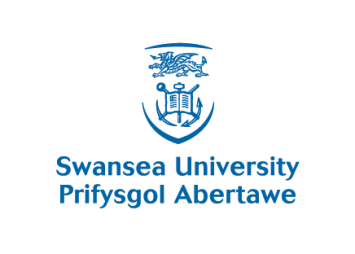 Swansea University Volunteer Application FormIf you are interested in volunteering with ELTS at Swansea University, please complete the form below.  Please return the completed form and your current curriculum vitae/resume to l.j.langley@swansea.ac.uk and j.welti@swansea.ac.uk  Personal Information Personal Information Personal Information Personal Information Preferred Title:Last name:Last name:First Name:Employer (if applicable):Nationality:Nationality:Passport number:Role(s) You are interested in (tick all that apply):Teacher          Teaching Assistant            Other       (please provide details):Role(s) You are interested in (tick all that apply):Teacher          Teaching Assistant            Other       (please provide details):Role(s) You are interested in (tick all that apply):Teacher          Teaching Assistant            Other       (please provide details):Role(s) You are interested in (tick all that apply):Teacher          Teaching Assistant            Other       (please provide details):Teaching Qualification (tick all – if any - that apply):                              CELTA                 DELTA           CertTESOL                 PGCE            Other       (please provide details): Teaching Qualification (tick all – if any - that apply):                              CELTA                 DELTA           CertTESOL                 PGCE            Other       (please provide details): Teaching Qualification (tick all – if any - that apply):                              CELTA                 DELTA           CertTESOL                 PGCE            Other       (please provide details): Teaching Qualification (tick all – if any - that apply):                              CELTA                 DELTA           CertTESOL                 PGCE            Other       (please provide details): Reason(s) / Motivation for volunteering (tick all that apply):      Skills development                  To maintain skills            Classroom experience                     Community engagement          To make a difference                                              Development of confidence                     Other       (please provide details): Reason(s) / Motivation for volunteering (tick all that apply):      Skills development                  To maintain skills            Classroom experience                     Community engagement          To make a difference                                              Development of confidence                     Other       (please provide details): Reason(s) / Motivation for volunteering (tick all that apply):      Skills development                  To maintain skills            Classroom experience                     Community engagement          To make a difference                                              Development of confidence                     Other       (please provide details): Reason(s) / Motivation for volunteering (tick all that apply):      Skills development                  To maintain skills            Classroom experience                     Community engagement          To make a difference                                              Development of confidence                     Other       (please provide details): Contact address:Contact address:Telephone number:Telephone number:Email address:Email address:Email address:Email address:Details of proposed volunteering periodDetails of proposed volunteering periodDetails of proposed volunteering periodDetails of proposed volunteering periodRequested start date:Requested end date:Requested end date:Duration (number of weeks):Applicant’s signature (electronic signature is acceptable):Applicant’s signature (electronic signature is acceptable):Date: Date: For use in emergency only: Name and contact details of your next of kin/nearest relation:For use in emergency only: Name and contact details of your next of kin/nearest relation:Their relationship to you, e.g. husband/wife/father/mother:Their relationship to you, e.g. husband/wife/father/mother:For Swansea University College (ELTS) use onlyCollege designated contact:Lisa Langley (l.j.langley@swansea.ac.uk) Jen Welti (j.welti@swansea.ac.uk)Description of Facilities to be provided by the College: Suitable classroom and photocopying facilities (if applicable), teaching materials, lesson planning support, classroom paperworkHead of College signature :Date: Head of College: Once completed and signed, please return this form to your College HR Officer.